Csongrád Város Polgármesterétől Száma: Ref/69-1/2023.Témafelelős: Cseri Gábor alpolgármesterE l ő t e r j e s z t é sCsongrád Városi Önkormányzat Képviselő-testületének 2023. augusztus 31-én tartandó ülésére Tárgy: Borbás Imre műbútorasztalos-képzőművész hagyaték bútorainak megvásárlásaTisztelt Képviselő-testület!Borbás Imre csongrádi származású képzőművész – műbútorasztalos keze nyomát városképi jelentőségű épületek őrzik: a református templom mennyezeti kazettái, bútorzata az art deco enteriőrművészet remeke; a városháza dísztermének berendezése, bejárati ajtaja, ablakkeretei napjainkig meghatározzák Csongrád város építészeti arculatát. Borbás Imre házasságkötése alkalmából, az 1800-as évek végén készítette (Csongrádon, Apponyi utca 3. szám alatti műhelyében) felesége számára azt az összesen 11 bútordarabból álló, egységes stílusú szobaberendezést, melyet az örökösök most – jelképes összegért – eladásra kínálnak fel Csongrád város, illetve a múzeuma számára. A két ruhásszekrényt, két ágyat, két könyves szekrényt, egy asztalt és négy széket magába foglaló, kései szecessziós stílusú, vörösfenyőből készült együttest a művészettörténeti szakirodalom is számon tartja (lásd. Rév Ilona: Építészet és enteriőr a magyar századfordulón, Gondolat kiadó, Bp. 1983. 128-129. 195). A páratlan város- és művészettörténeti értéktől a család a közeljövőben megválni szándékozik, de a város számára elővásárlási jogot biztosít. A teljes berendezésért kért összeg összesen 300.000 forint. Ezen összegen túl, a bútorok Gödöllőről Csongrádra történő szállításának díját (várhatóan 100 000 Ft) szükséges biztosítani. A hagyaték tulajdonosa Ócsai Józsefné, Borbás Imre unokája (szül: Tropa Márta, an: Borbás Ilona). Borbás Imre csongrádi képzőművész-műbútorasztalos szobabútorainak megvásárlását a Tari László Múzeum szakmailag indokoltnak, a megállapított vételárat méltányosnak találja. Határozati javaslat Csongrád Városi Önkormányzat Képviselő-testülete megtárgyalta a „Borbás Imre műbútorasztalos-képzőművész hagyaték bútorainak megvásárlása” című előterjesztést és az alábbi döntést hozta:A Képviselő-testület adásvételi szerződés alapján megvásárolja a hagyatékot jelentő bútorokat (két ruhásszekrényt, két ágyat, két könyve szekrényt, egy asztalt és négy széket), továbbá vállalja a bútorok Gödöllőről Csongrádra történő szállítását. Erről jegyzőkönyvi kivonaton értesítést kap:1. a képviselő-testület tagjai2. Cseri Gábor alpolgármester 3. Csongrádi Információs Központ Csemegi Károly Könyvtár és Tari László MúzeumCsongrád, 2023. augusztus 21.			 Bedő Tamás	   						 polgármester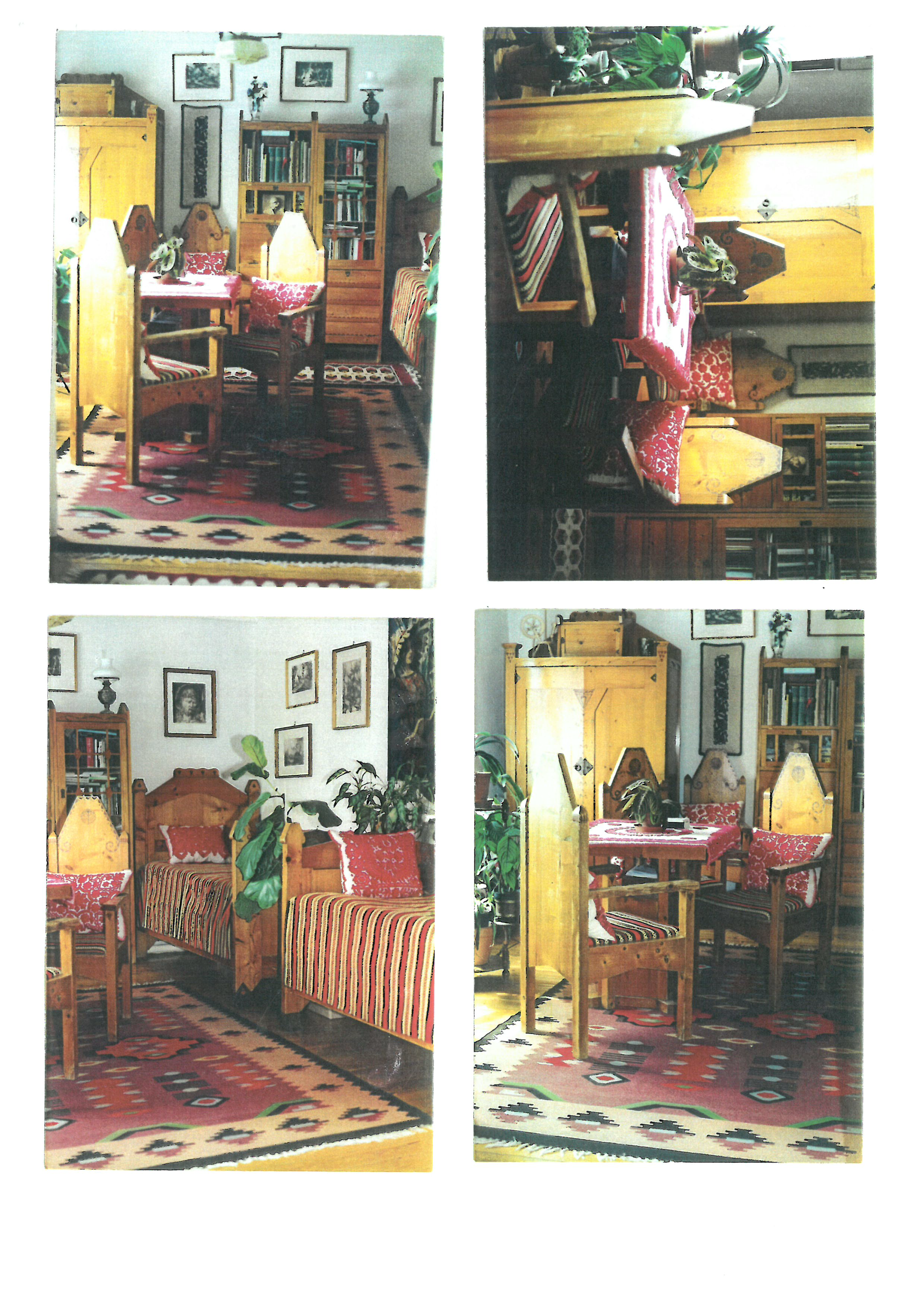 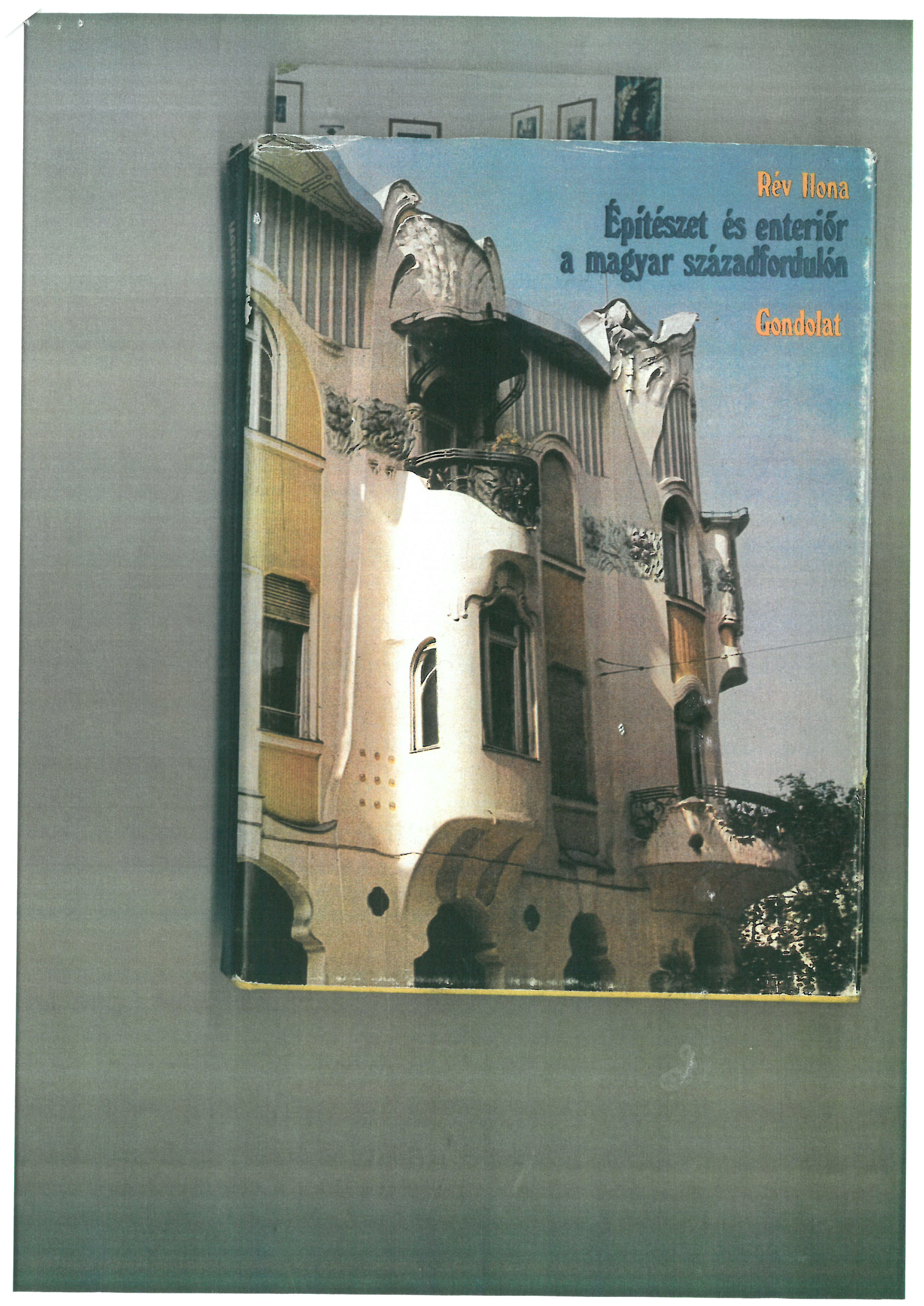 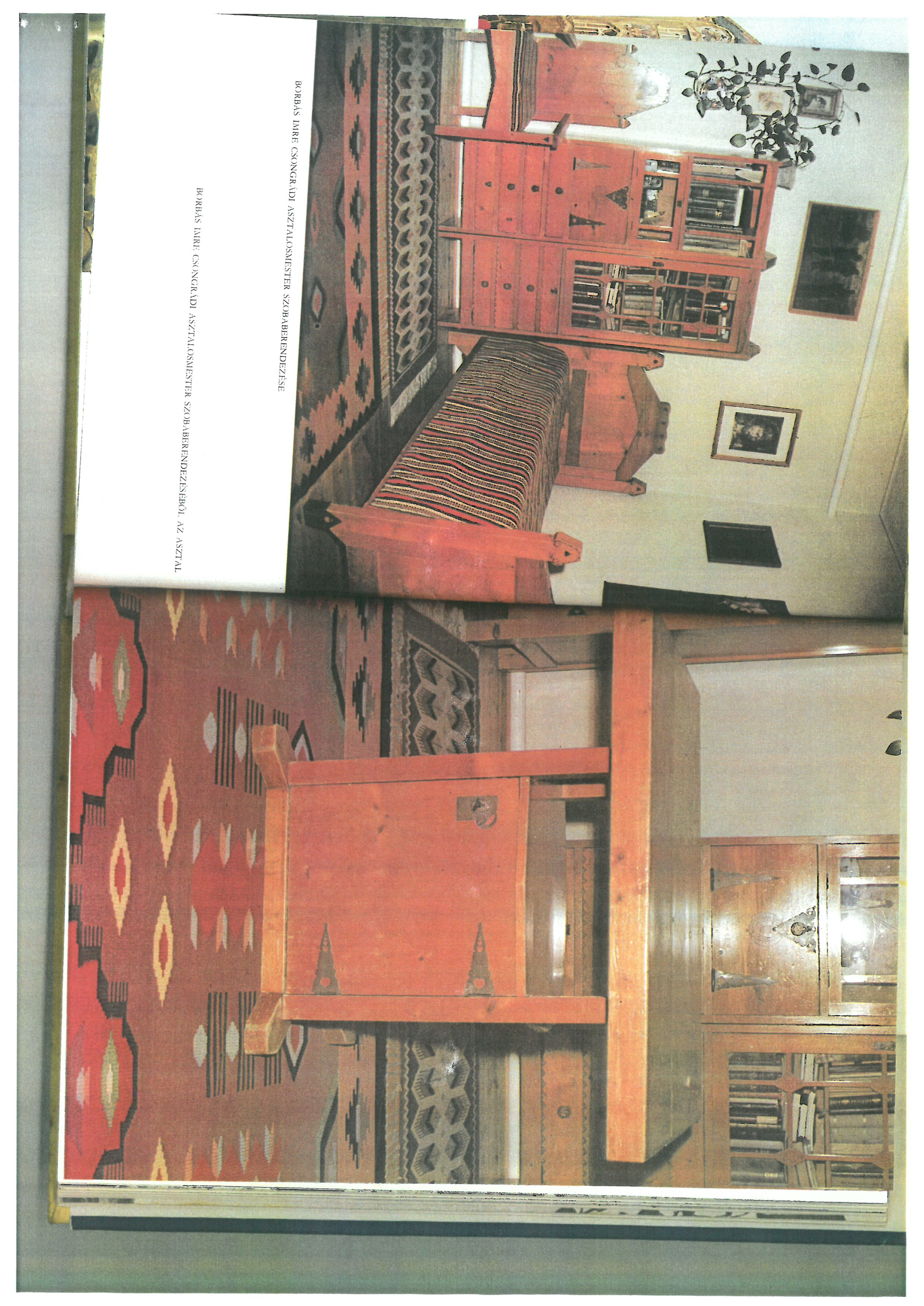 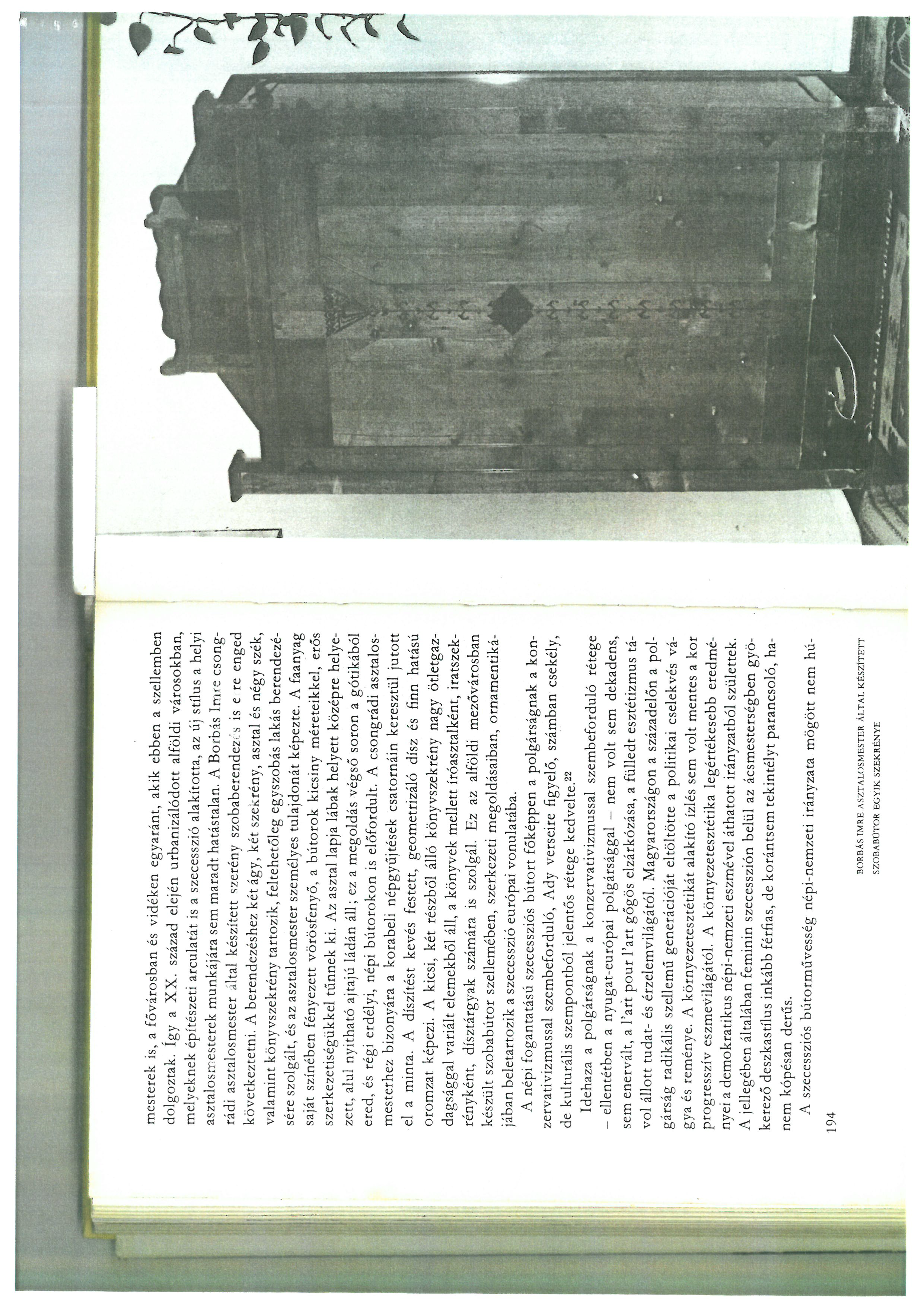 